GATEAU ALLEMAND AUX CERISES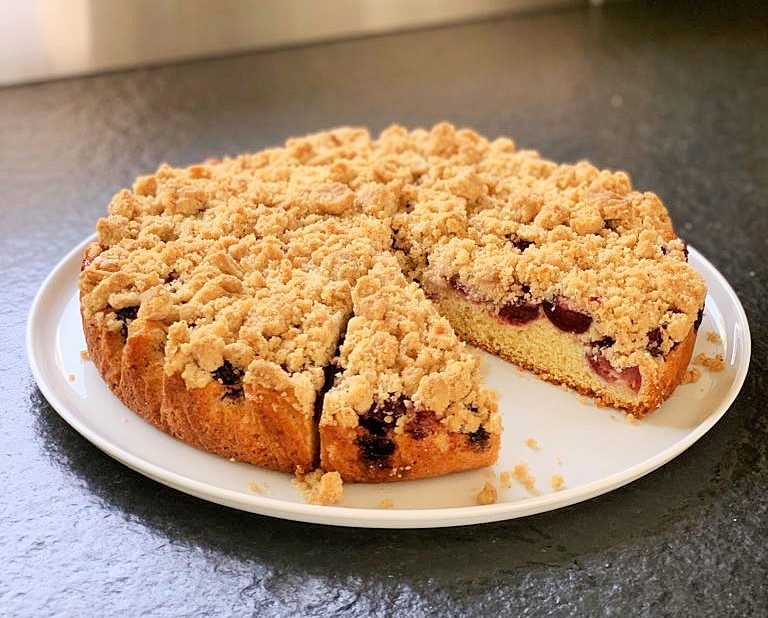 Ingrédients pour la pâte : (pour un moule de 26 cm de diamètre)100 g de beurre ou de margarine125 g de sucre en poudre2 œufs1 pincée de sel4 gouttes d’essence de citron ou un zeste de citron bio200 g de farine6 g de levure chimique2 cuillères à soupe de lait500 à 750 g de cerises dénoyautéesIngrédients pour la garniture :150 g de farine75 g de sucre1/2 paquet de sucre vanillé1 à 2 cuillère à café de cannelle en poudre75 g de beurre mouChemiser le moule à gâteau d’un papier sulfurisée enduit d’un peu d’huile ou de beurre.Préchauffer le four à 180°C.Préparer la pâte en mélangeant le beurre avec le sucre puis incorporer les œufs, le sel et l’essence de citron. Ajouter la farine, le beurre et lait et mélanger avec une cuillère en bois ou au robot.Verser la pâte dans le moule chemisé et ajouter par-dessus les cerises dénoyautées.Préparer la garniture en mélangeant tous les autres ingrédients du bout des doigts pour obtenir un crumble. Le répartir sur les fruits.Enfourner pour 40 à 50 minutes. Piquer le gâteau au centre avec la pointe d’un couteau pour vérifier que la pâte est cuite. Le crumble doit avoir une belle couleur dorée.Laisser refroidir avant de déguster.Ce gâteau peut aussi se préparer avec des pommes.